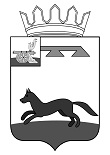 АДМИНИСТРАЦИЯ  МУНИЦИПАЛЬНОГО ОБРАЗОВАНИЯ«ХИСЛАВИЧСКИЙ РАЙОН» СМОЛЕНСКОЙ ОБЛАСТИП О С Т А Н О В Л Е Н И Еот 07 августа 2023 г. № 315О внесении изменений в муниципальную программу «Создание условий для обеспечения качественными услугами ЖКХ и благоустройство территории муниципального образования Хиславичского городского поселения Хиславичского района Смоленской области» В соответствии с постановлением Администрации муниципального образования «Хиславичский район» Смоленской области от 31.03.2022 № 111 «Об утверждении Порядка принятия решений о разработке муниципальных программ, их формирования и реализации в муниципальном образовании «Хиславичский район» Смоленской области»,Администрация муниципального образования «Хиславичский район» Смоленской области постановляет:1. Внести в муниципальную программу «Создание условий для обеспечения качественными услугами ЖКХ и благоустройство территории муниципального образования Хиславичского городского поселения Хиславичского района Смоленской области» Смоленской области от 06.02.2023 № 058, следующие изменения:1.1. Изложить в новой редакции подраздел Паспорта муниципальной программы «1. Основные положения»:1.2. Изложить в новой редакции подраздел Паспорта муниципальной программы «Финансовое обеспечение муниципальной программы»:1.3. Изложить в новой редакции Раздел 5 муниципальной программы:2. Разместить настоящее постановление на официальном сайте Администрации муниципального образования «Хиславичский район» Смоленской области в сети Интернет.3. Контроль исполнения настоящего постановления возложить на заместителя Главы муниципального образования «Хиславичский район» Смоленской области Е.А. Миллер.Глава муниципального образования «Хиславичский район» Смоленской области                                                                              А.В. ЗагребаевВизирование правового акта:Наименование  муниципальной программы              «Создание условий для обеспечения качественными услугами ЖКХ и благоустройство территории муниципального образования Хиславичского городского поселения Хиславичского района Смоленской области» (далее – Программа)Ответственный исполнитель муниципальной программыОтдел по городу Администрации муниципального образования «Хиславичский район» Смоленской области, И.о. Начальника отдела Зайцев Сергей Дмитриевич Период реализации муниципальной программы2020 – 2021 годы2022 - 2025 годыЦели муниципальной программы             Создание условий для приведения жилищного фонда и коммунальной инфраструктуры в соответствии со стандартами качества, обеспечивающими комфортные условия проживания населения муниципального образованияОбъемы финансового обеспечения за весь период реализации (по годам реализации и в разрезе источников финансирования на очередной финансовый год и первый, второй годы планового периода)Общий объем финансирования составляет 154 876,9  тыс. рублей, из них: 2020 – 2021 годы –41 718,5 тыс. рублей2022 год (всего) – 61 508,4 тыс. рублей, из них:- средства федерального бюджета – 45 945,9 тыс. рублей;- средства областного бюджета – 2 420,5 тыс. рублей;- средства городского бюджета – 13 142,0тыс. рублей; 2023 год (всего) – 32 744,8 тыс. рублей, из них: - средства федерального бюджета – 0,0 тыс. рублей;- средства областного бюджета – 22 634,4 тыс. рублей;- средства городского бюджета – 10 110,4  тыс. рублей; 2024 год (всего) – 8 109,8   тыс. рублей, из них: - средства федерального бюджета – 0,0 тыс. рублей;- средства областного бюджета – 0,0тыс. рублей;- средства городского бюджета – 8 109,8   тыс. рублей2025 год (всего) – 9 795,4 тыс. рублей, из них: - средства федерального бюджета – 0,0 тыс. рублей;- средства областного бюджета – 2000,0 тыс. рублей;- средства городского бюджета – 7 795,4 тыс. рублейВлияние на достижение целей государственных программ Российской Федерации Модернизации объектов жилищно-коммунального хозяйстваИсточник финансового обеспеченияОбъем финансового обеспечения по годам реализации (тыс.руб.)Объем финансового обеспечения по годам реализации (тыс.руб.)Объем финансового обеспечения по годам реализации (тыс.руб.)Объем финансового обеспечения по годам реализации (тыс.руб.)Источник финансового обеспечениявсего20232024202512345В целом по муниципальной программе, в том числе:50 650,032 744,88 109,89 795,4областной бюджет24 634,422 634,42 000,0бюджет муниципального образования городского поселений26 015,610 110,48 109,87 795,4№ п/п№ п/пНаименованиеУчастник муниципальной программыУчастник муниципальной программыИсточник финансового обеспечения (расшифровать)Источник финансового обеспечения (расшифровать)Источник финансового обеспечения (расшифровать)Источник финансового обеспечения (расшифровать)Объем средств на реализацию государственной программы на очередной финансовый год и плановый период (тыс. рублей)Объем средств на реализацию государственной программы на очередной финансовый год и плановый период (тыс. рублей)Объем средств на реализацию государственной программы на очередной финансовый год и плановый период (тыс. рублей)Объем средств на реализацию государственной программы на очередной финансовый год и плановый период (тыс. рублей)№ п/п№ п/пНаименованиеУчастник муниципальной программыУчастник муниципальной программыИсточник финансового обеспечения (расшифровать)Источник финансового обеспечения (расшифровать)Источник финансового обеспечения (расшифровать)Источник финансового обеспечения (расшифровать)Всегоочередной финансовый год1-й год планового периода 20242-й год планового периода 20251. Региональный проект «Чистая вода»1. Региональный проект «Чистая вода»1. Региональный проект «Чистая вода»1. Региональный проект «Чистая вода»1. Региональный проект «Чистая вода»1. Региональный проект «Чистая вода»1. Региональный проект «Чистая вода»1. Региональный проект «Чистая вода»1. Региональный проект «Чистая вода»1. Региональный проект «Чистая вода»1. Региональный проект «Чистая вода»1. Региональный проект «Чистая вода»1. Региональный проект «Чистая вода»1.11.1Реконструкция сетей водоснабжения с переподключением потребителей в п. Хиславичи Смоленской областиОтдел по городу Админист-рацииОтдел по городу Админист-рацииОбластной бюджетместный бюджетОбластной бюджетместный бюджетОбластной бюджетместный бюджетОбластной бюджетместный бюджет10 583,310 477,5105,80,00,0Итого по региональному проектуИтого по региональному проектуИтого по региональному проектуИтого по региональному проектуИтого по региональному проекту10 583,310 583,30,00,02. Ведомственный проект 2. Ведомственный проект 2. Ведомственный проект 2. Ведомственный проект 2. Ведомственный проект 2. Ведомственный проект 2. Ведомственный проект 2. Ведомственный проект 2. Ведомственный проект 2. Ведомственный проект 2. Ведомственный проект 2. Ведомственный проект 2. Ведомственный проект 10 583,3Финансирование ведомственных проектов не предусмотреноФинансирование ведомственных проектов не предусмотреноФинансирование ведомственных проектов не предусмотреноФинансирование ведомственных проектов не предусмотреноФинансирование ведомственных проектов не предусмотреноФинансирование ведомственных проектов не предусмотреноФинансирование ведомственных проектов не предусмотреноФинансирование ведомственных проектов не предусмотреноФинансирование ведомственных проектов не предусмотреноФинансирование ведомственных проектов не предусмотреноФинансирование ведомственных проектов не предусмотреноФинансирование ведомственных проектов не предусмотреноФинансирование ведомственных проектов не предусмотрено3. Комплекс процессных мероприятий «Уплата взносов на капитальный ремонт муниципального жилого фонда»3. Комплекс процессных мероприятий «Уплата взносов на капитальный ремонт муниципального жилого фонда»3. Комплекс процессных мероприятий «Уплата взносов на капитальный ремонт муниципального жилого фонда»3. Комплекс процессных мероприятий «Уплата взносов на капитальный ремонт муниципального жилого фонда»3. Комплекс процессных мероприятий «Уплата взносов на капитальный ремонт муниципального жилого фонда»3. Комплекс процессных мероприятий «Уплата взносов на капитальный ремонт муниципального жилого фонда»3. Комплекс процессных мероприятий «Уплата взносов на капитальный ремонт муниципального жилого фонда»3. Комплекс процессных мероприятий «Уплата взносов на капитальный ремонт муниципального жилого фонда»3. Комплекс процессных мероприятий «Уплата взносов на капитальный ремонт муниципального жилого фонда»3. Комплекс процессных мероприятий «Уплата взносов на капитальный ремонт муниципального жилого фонда»3. Комплекс процессных мероприятий «Уплата взносов на капитальный ремонт муниципального жилого фонда»3. Комплекс процессных мероприятий «Уплата взносов на капитальный ремонт муниципального жилого фонда»3. Комплекс процессных мероприятий «Уплата взносов на капитальный ремонт муниципального жилого фонда»3.1.3.1.Уплата взносов на капитальный ремонт муниципального жилого фонда Хиславичского городского поселенияОтдел по городу Админист-рацииОтдел по городу Админист-рацииМестный бюджетМестный бюджетМестный бюджетМестный бюджет624,0204,0210,0210,0Итого по комплексу процессных мероприятийИтого по комплексу процессных мероприятийИтого по комплексу процессных мероприятийИтого по комплексу процессных мероприятийИтого по комплексу процессных мероприятий624,0204,0210,0210,04. Комплекс процессных мероприятий «Обеспечение, обслуживание и ремонт общего имущества многоквартирных домов муниципального жилого фонда, находящегося в муниципальной собственности Хиславичского городского поселения Хиславичского района Смоленской области»4. Комплекс процессных мероприятий «Обеспечение, обслуживание и ремонт общего имущества многоквартирных домов муниципального жилого фонда, находящегося в муниципальной собственности Хиславичского городского поселения Хиславичского района Смоленской области»4. Комплекс процессных мероприятий «Обеспечение, обслуживание и ремонт общего имущества многоквартирных домов муниципального жилого фонда, находящегося в муниципальной собственности Хиславичского городского поселения Хиславичского района Смоленской области»4. Комплекс процессных мероприятий «Обеспечение, обслуживание и ремонт общего имущества многоквартирных домов муниципального жилого фонда, находящегося в муниципальной собственности Хиславичского городского поселения Хиславичского района Смоленской области»4. Комплекс процессных мероприятий «Обеспечение, обслуживание и ремонт общего имущества многоквартирных домов муниципального жилого фонда, находящегося в муниципальной собственности Хиславичского городского поселения Хиславичского района Смоленской области»4. Комплекс процессных мероприятий «Обеспечение, обслуживание и ремонт общего имущества многоквартирных домов муниципального жилого фонда, находящегося в муниципальной собственности Хиславичского городского поселения Хиславичского района Смоленской области»4. Комплекс процессных мероприятий «Обеспечение, обслуживание и ремонт общего имущества многоквартирных домов муниципального жилого фонда, находящегося в муниципальной собственности Хиславичского городского поселения Хиславичского района Смоленской области»4. Комплекс процессных мероприятий «Обеспечение, обслуживание и ремонт общего имущества многоквартирных домов муниципального жилого фонда, находящегося в муниципальной собственности Хиславичского городского поселения Хиславичского района Смоленской области»4. Комплекс процессных мероприятий «Обеспечение, обслуживание и ремонт общего имущества многоквартирных домов муниципального жилого фонда, находящегося в муниципальной собственности Хиславичского городского поселения Хиславичского района Смоленской области»4. Комплекс процессных мероприятий «Обеспечение, обслуживание и ремонт общего имущества многоквартирных домов муниципального жилого фонда, находящегося в муниципальной собственности Хиславичского городского поселения Хиславичского района Смоленской области»4. Комплекс процессных мероприятий «Обеспечение, обслуживание и ремонт общего имущества многоквартирных домов муниципального жилого фонда, находящегося в муниципальной собственности Хиславичского городского поселения Хиславичского района Смоленской области»4. Комплекс процессных мероприятий «Обеспечение, обслуживание и ремонт общего имущества многоквартирных домов муниципального жилого фонда, находящегося в муниципальной собственности Хиславичского городского поселения Хиславичского района Смоленской области»4. Комплекс процессных мероприятий «Обеспечение, обслуживание и ремонт общего имущества многоквартирных домов муниципального жилого фонда, находящегося в муниципальной собственности Хиславичского городского поселения Хиславичского района Смоленской области»4.14.1Обеспечение, обслуживание и ремонт общего имущества многоквартирных домов муниципального жилого фонда, находящегося в муниципальной собственности Хиславичского городского поселения Хиславичского района Смоленской области»Отдел по городу Админист-рацииОтдел по городу Админист-рацииМестный бюджетМестный бюджетМестный бюджетМестный бюджет685,0235,0225,0225,0Итого по комплексу процессных мероприятийИтого по комплексу процессных мероприятийИтого по комплексу процессных мероприятийИтого по комплексу процессных мероприятийИтого по комплексу процессных мероприятий685,0235,0225,0225,05. Комплекс процессных мероприятий «Расходы на строительство, содержание, обслуживание и ремонт водопроводных сетей муниципального образования»5. Комплекс процессных мероприятий «Расходы на строительство, содержание, обслуживание и ремонт водопроводных сетей муниципального образования»5. Комплекс процессных мероприятий «Расходы на строительство, содержание, обслуживание и ремонт водопроводных сетей муниципального образования»5. Комплекс процессных мероприятий «Расходы на строительство, содержание, обслуживание и ремонт водопроводных сетей муниципального образования»5. Комплекс процессных мероприятий «Расходы на строительство, содержание, обслуживание и ремонт водопроводных сетей муниципального образования»5. Комплекс процессных мероприятий «Расходы на строительство, содержание, обслуживание и ремонт водопроводных сетей муниципального образования»5. Комплекс процессных мероприятий «Расходы на строительство, содержание, обслуживание и ремонт водопроводных сетей муниципального образования»5. Комплекс процессных мероприятий «Расходы на строительство, содержание, обслуживание и ремонт водопроводных сетей муниципального образования»5. Комплекс процессных мероприятий «Расходы на строительство, содержание, обслуживание и ремонт водопроводных сетей муниципального образования»5. Комплекс процессных мероприятий «Расходы на строительство, содержание, обслуживание и ремонт водопроводных сетей муниципального образования»5. Комплекс процессных мероприятий «Расходы на строительство, содержание, обслуживание и ремонт водопроводных сетей муниципального образования»5. Комплекс процессных мероприятий «Расходы на строительство, содержание, обслуживание и ремонт водопроводных сетей муниципального образования»5. Комплекс процессных мероприятий «Расходы на строительство, содержание, обслуживание и ремонт водопроводных сетей муниципального образования»5.15.1Расходы на строительство, содержание, обслуживание и ремонт водопроводных сетейРасходы на строительство, содержание, обслуживание и ремонт водопроводных сетейОтдел по городу Админист-рацииОтдел по городу Админист-рацииМестный бюджетМестный бюджетМестный бюджет2 994,90,01 664,81 330,15.25.2Субсидия муниципальному унитарному предприятию «Жилкомсервис» в целях оплаты расходов, связанных с ремонтом и содержанием водозаборных скважин, водопроводных сетей, канализационных сетей и канализационно - насосных станций на территории Хиславичского городского поселения Хиславичского района Смоленской областиСубсидия муниципальному унитарному предприятию «Жилкомсервис» в целях оплаты расходов, связанных с ремонтом и содержанием водозаборных скважин, водопроводных сетей, канализационных сетей и канализационно - насосных станций на территории Хиславичского городского поселения Хиславичского района Смоленской областиОтдел по городу Админист-рацииОтдел по городу Админист-рацииМестный бюджетМестный бюджетМестный бюджет1 601,51 601,50,00,05.35.3Расходы на проектирование проектно-сметной документации  на строительство, реконструкцию, капитальный ремонт  объектов водоснабжения (Реконструкция водозаборных сооружений, расположенных по адресу: ул. Пролетарская площадь и ул. Рабочая в п. Хиславичи, Хиславичского района Смоленской области)Расходы на проектирование проектно-сметной документации  на строительство, реконструкцию, капитальный ремонт  объектов водоснабжения (Реконструкция водозаборных сооружений, расположенных по адресу: ул. Пролетарская площадь и ул. Рабочая в п. Хиславичи, Хиславичского района Смоленской области)Отдел по городу Отдел по городу Областной бюджет Местный бюджет ИТОГООбластной бюджет Местный бюджет ИТОГООбластной бюджет Местный бюджет ИТОГО1250,0   12,71262,71250,0      12,7  1262,70,00,05.45.4Расходы на модернизацию  систем центрального водоснабжения  Расходы на модернизацию  систем центрального водоснабжения  Отдел по городу Отдел по городу Областной бюджет Местный бюджет ИТОГООбластной бюджет Местный бюджет ИТОГООбластной бюджет Местный бюджет ИТОГО8 750,088,48 838,48 750,088,48 838,40,00,0Итого по комплексу процессных мероприятийИтого по комплексу процессных мероприятийИтого по комплексу процессных мероприятийИтого по комплексу процессных мероприятийИтого по комплексу процессных мероприятийИтого по комплексу процессных мероприятий16 459,216 459,21 664,81 330,16. Комплекс процессных мероприятий «Строительство, содержание, обслуживание и ремонт сетей газопровода муниципального образования»6. Комплекс процессных мероприятий «Строительство, содержание, обслуживание и ремонт сетей газопровода муниципального образования»6. Комплекс процессных мероприятий «Строительство, содержание, обслуживание и ремонт сетей газопровода муниципального образования»6. Комплекс процессных мероприятий «Строительство, содержание, обслуживание и ремонт сетей газопровода муниципального образования»6. Комплекс процессных мероприятий «Строительство, содержание, обслуживание и ремонт сетей газопровода муниципального образования»6. Комплекс процессных мероприятий «Строительство, содержание, обслуживание и ремонт сетей газопровода муниципального образования»6. Комплекс процессных мероприятий «Строительство, содержание, обслуживание и ремонт сетей газопровода муниципального образования»6. Комплекс процессных мероприятий «Строительство, содержание, обслуживание и ремонт сетей газопровода муниципального образования»6. Комплекс процессных мероприятий «Строительство, содержание, обслуживание и ремонт сетей газопровода муниципального образования»6. Комплекс процессных мероприятий «Строительство, содержание, обслуживание и ремонт сетей газопровода муниципального образования»6. Комплекс процессных мероприятий «Строительство, содержание, обслуживание и ремонт сетей газопровода муниципального образования»6. Комплекс процессных мероприятий «Строительство, содержание, обслуживание и ремонт сетей газопровода муниципального образования»6. Комплекс процессных мероприятий «Строительство, содержание, обслуживание и ремонт сетей газопровода муниципального образования»6.16.1Расходы на строительство, содержание, обслуживание и ремонт сетей газопровода муниципального образованияРасходы на строительство, содержание, обслуживание и ремонт сетей газопровода муниципального образованияОтдел по городу Админист-рацииОтдел по городу Админист-рацииМестный бюджетМестный бюджетМестный бюджет1 542,9342,9600,0600,0Итого по комплексу процессных мероприятийИтого по комплексу процессных мероприятийИтого по комплексу процессных мероприятийИтого по комплексу процессных мероприятийИтого по комплексу процессных мероприятийИтого по комплексу процессных мероприятий1 542,9342,9600,0600,07. Комплекс процессных мероприятий «Соблюдение чистоты и порядка на территории муниципального образования»7. Комплекс процессных мероприятий «Соблюдение чистоты и порядка на территории муниципального образования»7. Комплекс процессных мероприятий «Соблюдение чистоты и порядка на территории муниципального образования»7. Комплекс процессных мероприятий «Соблюдение чистоты и порядка на территории муниципального образования»7. Комплекс процессных мероприятий «Соблюдение чистоты и порядка на территории муниципального образования»7. Комплекс процессных мероприятий «Соблюдение чистоты и порядка на территории муниципального образования»7. Комплекс процессных мероприятий «Соблюдение чистоты и порядка на территории муниципального образования»7. Комплекс процессных мероприятий «Соблюдение чистоты и порядка на территории муниципального образования»7. Комплекс процессных мероприятий «Соблюдение чистоты и порядка на территории муниципального образования»7. Комплекс процессных мероприятий «Соблюдение чистоты и порядка на территории муниципального образования»7. Комплекс процессных мероприятий «Соблюдение чистоты и порядка на территории муниципального образования»7. Комплекс процессных мероприятий «Соблюдение чистоты и порядка на территории муниципального образования»7. Комплекс процессных мероприятий «Соблюдение чистоты и порядка на территории муниципального образования»7.17.1Расходы по благоустройству территории Хиславичского городского поселенияРасходы по благоустройству территории Хиславичского городского поселенияОтдел по городу Админист-рацииОтдел по городу Админист-рацииМестный бюджетМестный бюджетМестный бюджет6 308,22 308,22 000,02 000,0Итого по комплексу процессных мероприятийИтого по комплексу процессных мероприятийИтого по комплексу процессных мероприятийИтого по комплексу процессных мероприятийИтого по комплексу процессных мероприятийИтого по комплексу процессных мероприятий6 308,22 308,22 000,02 000,08. Комплекс процессных мероприятий «Благоустройство пляжа Хиславичского городского поселения»8. Комплекс процессных мероприятий «Благоустройство пляжа Хиславичского городского поселения»8. Комплекс процессных мероприятий «Благоустройство пляжа Хиславичского городского поселения»8. Комплекс процессных мероприятий «Благоустройство пляжа Хиславичского городского поселения»8. Комплекс процессных мероприятий «Благоустройство пляжа Хиславичского городского поселения»8. Комплекс процессных мероприятий «Благоустройство пляжа Хиславичского городского поселения»8. Комплекс процессных мероприятий «Благоустройство пляжа Хиславичского городского поселения»8. Комплекс процессных мероприятий «Благоустройство пляжа Хиславичского городского поселения»8. Комплекс процессных мероприятий «Благоустройство пляжа Хиславичского городского поселения»8. Комплекс процессных мероприятий «Благоустройство пляжа Хиславичского городского поселения»8. Комплекс процессных мероприятий «Благоустройство пляжа Хиславичского городского поселения»8. Комплекс процессных мероприятий «Благоустройство пляжа Хиславичского городского поселения»8. Комплекс процессных мероприятий «Благоустройство пляжа Хиславичского городского поселения»8.18.1Расходы на содержание пляжа Хиславичского городского поселенияРасходы на содержание пляжа Хиславичского городского поселенияОтдел по городу Админист-рацииОтдел по городу Админист-рацииМестный бюджетМестный бюджетМестный бюджет300,0100,0100,0100,00Итого по комплексу процессных мероприятийИтого по комплексу процессных мероприятийИтого по комплексу процессных мероприятийИтого по комплексу процессных мероприятийИтого по комплексу процессных мероприятийИтого по комплексу процессных мероприятий300,0100,0100,0100,09. Комплекс процессных мероприятий «Содержание, ремонт и реконструкция сетей наружного уличного освещения»9. Комплекс процессных мероприятий «Содержание, ремонт и реконструкция сетей наружного уличного освещения»9. Комплекс процессных мероприятий «Содержание, ремонт и реконструкция сетей наружного уличного освещения»9. Комплекс процессных мероприятий «Содержание, ремонт и реконструкция сетей наружного уличного освещения»9. Комплекс процессных мероприятий «Содержание, ремонт и реконструкция сетей наружного уличного освещения»9. Комплекс процессных мероприятий «Содержание, ремонт и реконструкция сетей наружного уличного освещения»9. Комплекс процессных мероприятий «Содержание, ремонт и реконструкция сетей наружного уличного освещения»9. Комплекс процессных мероприятий «Содержание, ремонт и реконструкция сетей наружного уличного освещения»9. Комплекс процессных мероприятий «Содержание, ремонт и реконструкция сетей наружного уличного освещения»9. Комплекс процессных мероприятий «Содержание, ремонт и реконструкция сетей наружного уличного освещения»9. Комплекс процессных мероприятий «Содержание, ремонт и реконструкция сетей наружного уличного освещения»9. Комплекс процессных мероприятий «Содержание, ремонт и реконструкция сетей наружного уличного освещения»9. Комплекс процессных мероприятий «Содержание, ремонт и реконструкция сетей наружного уличного освещения»9.19.1Расходы на содержание, ремонт и реконструкция сетей наружного уличного освещенияРасходы на содержание, ремонт и реконструкция сетей наружного уличного освещенияОтдел по городу Админист-рацииОтдел по городу Админист-рацииМестный бюджетМестный бюджетМестный бюджет6 000,02 000,02 000,02 000,0Итого по комплексу процессных мероприятийИтого по комплексу процессных мероприятийИтого по комплексу процессных мероприятийИтого по комплексу процессных мероприятийИтого по комплексу процессных мероприятийИтого по комплексу процессных мероприятий6 000,02 000,02 000,02 000,010. Комплекс процессных мероприятий «Обеспечение, обслуживание и ремонт нежилого фонда находящегося в муниципальной собственности Хиславичского городского поселения Хиславичского района Смоленской области»10. Комплекс процессных мероприятий «Обеспечение, обслуживание и ремонт нежилого фонда находящегося в муниципальной собственности Хиславичского городского поселения Хиславичского района Смоленской области»10. Комплекс процессных мероприятий «Обеспечение, обслуживание и ремонт нежилого фонда находящегося в муниципальной собственности Хиславичского городского поселения Хиславичского района Смоленской области»10. Комплекс процессных мероприятий «Обеспечение, обслуживание и ремонт нежилого фонда находящегося в муниципальной собственности Хиславичского городского поселения Хиславичского района Смоленской области»10. Комплекс процессных мероприятий «Обеспечение, обслуживание и ремонт нежилого фонда находящегося в муниципальной собственности Хиславичского городского поселения Хиславичского района Смоленской области»10. Комплекс процессных мероприятий «Обеспечение, обслуживание и ремонт нежилого фонда находящегося в муниципальной собственности Хиславичского городского поселения Хиславичского района Смоленской области»10. Комплекс процессных мероприятий «Обеспечение, обслуживание и ремонт нежилого фонда находящегося в муниципальной собственности Хиславичского городского поселения Хиславичского района Смоленской области»10. Комплекс процессных мероприятий «Обеспечение, обслуживание и ремонт нежилого фонда находящегося в муниципальной собственности Хиславичского городского поселения Хиславичского района Смоленской области»10. Комплекс процессных мероприятий «Обеспечение, обслуживание и ремонт нежилого фонда находящегося в муниципальной собственности Хиславичского городского поселения Хиславичского района Смоленской области»10. Комплекс процессных мероприятий «Обеспечение, обслуживание и ремонт нежилого фонда находящегося в муниципальной собственности Хиславичского городского поселения Хиславичского района Смоленской области»10. Комплекс процессных мероприятий «Обеспечение, обслуживание и ремонт нежилого фонда находящегося в муниципальной собственности Хиславичского городского поселения Хиславичского района Смоленской области»10. Комплекс процессных мероприятий «Обеспечение, обслуживание и ремонт нежилого фонда находящегося в муниципальной собственности Хиславичского городского поселения Хиславичского района Смоленской области»10. Комплекс процессных мероприятий «Обеспечение, обслуживание и ремонт нежилого фонда находящегося в муниципальной собственности Хиславичского городского поселения Хиславичского района Смоленской области»10.110.1Обеспечение, обслуживание и ремонт нежилого фонда Хиславичского городского поселенияОбеспечение, обслуживание и ремонт нежилого фонда Хиславичского городского поселенияОтдел по городу Админист-рацииОтдел по городу Админист-рацииМестный бюджетМестный бюджетМестный бюджет687,8567,860,060,0Итого по комплексу процессных мероприятийИтого по комплексу процессных мероприятийИтого по комплексу процессных мероприятийИтого по комплексу процессных мероприятийИтого по комплексу процессных мероприятийИтого по комплексу процессных мероприятий687,8567,860,060,0011. Комплекс процессных мероприятий «Возмещение затрат юридическим лицам, предоставляющим населению услуги бани, по тарифам, не обеспечивающим возмещение издержек»11. Комплекс процессных мероприятий «Возмещение затрат юридическим лицам, предоставляющим населению услуги бани, по тарифам, не обеспечивающим возмещение издержек»11. Комплекс процессных мероприятий «Возмещение затрат юридическим лицам, предоставляющим населению услуги бани, по тарифам, не обеспечивающим возмещение издержек»11. Комплекс процессных мероприятий «Возмещение затрат юридическим лицам, предоставляющим населению услуги бани, по тарифам, не обеспечивающим возмещение издержек»11. Комплекс процессных мероприятий «Возмещение затрат юридическим лицам, предоставляющим населению услуги бани, по тарифам, не обеспечивающим возмещение издержек»11. Комплекс процессных мероприятий «Возмещение затрат юридическим лицам, предоставляющим населению услуги бани, по тарифам, не обеспечивающим возмещение издержек»11. Комплекс процессных мероприятий «Возмещение затрат юридическим лицам, предоставляющим населению услуги бани, по тарифам, не обеспечивающим возмещение издержек»11. Комплекс процессных мероприятий «Возмещение затрат юридическим лицам, предоставляющим населению услуги бани, по тарифам, не обеспечивающим возмещение издержек»11. Комплекс процессных мероприятий «Возмещение затрат юридическим лицам, предоставляющим населению услуги бани, по тарифам, не обеспечивающим возмещение издержек»11. Комплекс процессных мероприятий «Возмещение затрат юридическим лицам, предоставляющим населению услуги бани, по тарифам, не обеспечивающим возмещение издержек»11. Комплекс процессных мероприятий «Возмещение затрат юридическим лицам, предоставляющим населению услуги бани, по тарифам, не обеспечивающим возмещение издержек»11. Комплекс процессных мероприятий «Возмещение затрат юридическим лицам, предоставляющим населению услуги бани, по тарифам, не обеспечивающим возмещение издержек»11. Комплекс процессных мероприятий «Возмещение затрат юридическим лицам, предоставляющим населению услуги бани, по тарифам, не обеспечивающим возмещение издержек»11.111.1Субсидия на возмещение затрат юридическим лицам, предоставляющим населению услуги бани, по тарифам, не обеспечивающим возмещение издержекСубсидия на возмещение затрат юридическим лицам, предоставляющим населению услуги бани, по тарифам, не обеспечивающим возмещение издержекОтдел по городу Админист-рацииОтдел по городу Админист-рацииМестный бюджетМестный бюджетМестный бюджет3 600,01 200,01 200,01 200,0Итого по комплексу процессных мероприятийИтого по комплексу процессных мероприятийИтого по комплексу процессных мероприятийИтого по комплексу процессных мероприятийИтого по комплексу процессных мероприятийИтого по комплексу процессных мероприятий3 600,01 200,01 200,01 200,012. Комплекс процессных мероприятий «Оказание услуг по технологическому присоединению к электрическим сетям»12. Комплекс процессных мероприятий «Оказание услуг по технологическому присоединению к электрическим сетям»12. Комплекс процессных мероприятий «Оказание услуг по технологическому присоединению к электрическим сетям»12. Комплекс процессных мероприятий «Оказание услуг по технологическому присоединению к электрическим сетям»12. Комплекс процессных мероприятий «Оказание услуг по технологическому присоединению к электрическим сетям»12. Комплекс процессных мероприятий «Оказание услуг по технологическому присоединению к электрическим сетям»12. Комплекс процессных мероприятий «Оказание услуг по технологическому присоединению к электрическим сетям»12. Комплекс процессных мероприятий «Оказание услуг по технологическому присоединению к электрическим сетям»12. Комплекс процессных мероприятий «Оказание услуг по технологическому присоединению к электрическим сетям»12. Комплекс процессных мероприятий «Оказание услуг по технологическому присоединению к электрическим сетям»12. Комплекс процессных мероприятий «Оказание услуг по технологическому присоединению к электрическим сетям»12. Комплекс процессных мероприятий «Оказание услуг по технологическому присоединению к электрическим сетям»12. Комплекс процессных мероприятий «Оказание услуг по технологическому присоединению к электрическим сетям»12.1 12.1 Расходы за оказание услуг по технологическому присоединению к электрическим сетям (объект – общественная баня)Расходы за оказание услуг по технологическому присоединению к электрическим сетям (объект – общественная баня)Отдел по городу Админист-рацииОтдел по городу Админист-рацииМестный бюджетМестный бюджетМестный бюджет28,128,10,00,0Итого по комплексу процессных мероприятийИтого по комплексу процессных мероприятийИтого по комплексу процессных мероприятийИтого по комплексу процессных мероприятийИтого по комплексу процессных мероприятийИтого по комплексу процессных мероприятий28,128,10,00,013. Комплекс процессных мероприятий «Оказание услуг по технологическому присоединению газоиспользующего оборудования и объекта капитального строительства к сети газораспределения 13. Комплекс процессных мероприятий «Оказание услуг по технологическому присоединению газоиспользующего оборудования и объекта капитального строительства к сети газораспределения 13. Комплекс процессных мероприятий «Оказание услуг по технологическому присоединению газоиспользующего оборудования и объекта капитального строительства к сети газораспределения 13. Комплекс процессных мероприятий «Оказание услуг по технологическому присоединению газоиспользующего оборудования и объекта капитального строительства к сети газораспределения 13. Комплекс процессных мероприятий «Оказание услуг по технологическому присоединению газоиспользующего оборудования и объекта капитального строительства к сети газораспределения 13. Комплекс процессных мероприятий «Оказание услуг по технологическому присоединению газоиспользующего оборудования и объекта капитального строительства к сети газораспределения 13. Комплекс процессных мероприятий «Оказание услуг по технологическому присоединению газоиспользующего оборудования и объекта капитального строительства к сети газораспределения 13. Комплекс процессных мероприятий «Оказание услуг по технологическому присоединению газоиспользующего оборудования и объекта капитального строительства к сети газораспределения 13. Комплекс процессных мероприятий «Оказание услуг по технологическому присоединению газоиспользующего оборудования и объекта капитального строительства к сети газораспределения 13. Комплекс процессных мероприятий «Оказание услуг по технологическому присоединению газоиспользующего оборудования и объекта капитального строительства к сети газораспределения 13. Комплекс процессных мероприятий «Оказание услуг по технологическому присоединению газоиспользующего оборудования и объекта капитального строительства к сети газораспределения 13. Комплекс процессных мероприятий «Оказание услуг по технологическому присоединению газоиспользующего оборудования и объекта капитального строительства к сети газораспределения 13. Комплекс процессных мероприятий «Оказание услуг по технологическому присоединению газоиспользующего оборудования и объекта капитального строительства к сети газораспределения 13.113.1Расходы на оказание услуг по технологическому присоединению газоиспользующего оборудования и объекта капитального строительства к сети газораспределения (объект – общественная баня)Расходы на оказание услуг по технологическому присоединению газоиспользующего оборудования и объекта капитального строительства к сети газораспределения (объект – общественная баня)Отдел по городу Админист-рацииОтдел по городу Админист-рацииМестный бюджетМестный бюджетМестный бюджет101,7101,70,00,0Итого по комплексу процессных мероприятийИтого по комплексу процессных мероприятийИтого по комплексу процессных мероприятийИтого по комплексу процессных мероприятийИтого по комплексу процессных мероприятийИтого по комплексу процессных мероприятий101,7101,70,00,014. Комплекс процессных мероприятий «Обслуживание общественной бани, находящейся в муниципальной собственности Хиславичского городского поседения Хиславичского района Смоленской области»14. Комплекс процессных мероприятий «Обслуживание общественной бани, находящейся в муниципальной собственности Хиславичского городского поседения Хиславичского района Смоленской области»14. Комплекс процессных мероприятий «Обслуживание общественной бани, находящейся в муниципальной собственности Хиславичского городского поседения Хиславичского района Смоленской области»14. Комплекс процессных мероприятий «Обслуживание общественной бани, находящейся в муниципальной собственности Хиславичского городского поседения Хиславичского района Смоленской области»14. Комплекс процессных мероприятий «Обслуживание общественной бани, находящейся в муниципальной собственности Хиславичского городского поседения Хиславичского района Смоленской области»14. Комплекс процессных мероприятий «Обслуживание общественной бани, находящейся в муниципальной собственности Хиславичского городского поседения Хиславичского района Смоленской области»14. Комплекс процессных мероприятий «Обслуживание общественной бани, находящейся в муниципальной собственности Хиславичского городского поседения Хиславичского района Смоленской области»14. Комплекс процессных мероприятий «Обслуживание общественной бани, находящейся в муниципальной собственности Хиславичского городского поседения Хиславичского района Смоленской области»14. Комплекс процессных мероприятий «Обслуживание общественной бани, находящейся в муниципальной собственности Хиславичского городского поседения Хиславичского района Смоленской области»14. Комплекс процессных мероприятий «Обслуживание общественной бани, находящейся в муниципальной собственности Хиславичского городского поседения Хиславичского района Смоленской области»14. Комплекс процессных мероприятий «Обслуживание общественной бани, находящейся в муниципальной собственности Хиславичского городского поседения Хиславичского района Смоленской области»14. Комплекс процессных мероприятий «Обслуживание общественной бани, находящейся в муниципальной собственности Хиславичского городского поседения Хиславичского района Смоленской области»14. Комплекс процессных мероприятий «Обслуживание общественной бани, находящейся в муниципальной собственности Хиславичского городского поседения Хиславичского района Смоленской области»14.114.1Расходы по оплате электрической энергииРасходы по оплате электрической энергииОтдел по городу Админист-рацииОтдел по городу Админист-рацииМестный бюджетМестный бюджетМестный бюджет152,252,250,050,0Итого по комплексу процессных мероприятийИтого по комплексу процессных мероприятийИтого по комплексу процессных мероприятийИтого по комплексу процессных мероприятийИтого по комплексу процессных мероприятийИтого по комплексу процессных мероприятий152,252,250,050,015. Комплекс процессных мероприятий «Капитальный и текущий ремонт муниципального жилого фонда»15. Комплекс процессных мероприятий «Капитальный и текущий ремонт муниципального жилого фонда»15. Комплекс процессных мероприятий «Капитальный и текущий ремонт муниципального жилого фонда»15. Комплекс процессных мероприятий «Капитальный и текущий ремонт муниципального жилого фонда»15. Комплекс процессных мероприятий «Капитальный и текущий ремонт муниципального жилого фонда»15. Комплекс процессных мероприятий «Капитальный и текущий ремонт муниципального жилого фонда»15. Комплекс процессных мероприятий «Капитальный и текущий ремонт муниципального жилого фонда»15. Комплекс процессных мероприятий «Капитальный и текущий ремонт муниципального жилого фонда»15. Комплекс процессных мероприятий «Капитальный и текущий ремонт муниципального жилого фонда»15. Комплекс процессных мероприятий «Капитальный и текущий ремонт муниципального жилого фонда»15. Комплекс процессных мероприятий «Капитальный и текущий ремонт муниципального жилого фонда»15. Комплекс процессных мероприятий «Капитальный и текущий ремонт муниципального жилого фонда»15. Комплекс процессных мероприятий «Капитальный и текущий ремонт муниципального жилого фонда»15.115.1Ремонт муниципальной квартиры по адресу: Смоленская область, Хиславичский район, п. Хиславичи, ул. Зверева, д. 3, кв.9Ремонт муниципальной квартиры по адресу: Смоленская область, Хиславичский район, п. Хиславичи, ул. Зверева, д. 3, кв.9Отдел по городу АдминистрацииОтдел по городу АдминистрацииМестный бюджетМестный бюджетМестный бюджет266,0266,00,00,015,215,2Изготовление и установка окна ПВХ по адресу: Смоленская область, Хиславичский район, п. Хиславичи, ул. Зверева, д. 4, кв. 4Изготовление и установка окна ПВХ по адресу: Смоленская область, Хиславичский район, п. Хиславичи, ул. Зверева, д. 4, кв. 4Отдел по городу АдминистрацииОтдел по городу АдминистрацииМестный бюджетМестный бюджетМестный бюджет0,00,00,00,0Итого по комплексу процессных мероприятийИтого по комплексу процессных мероприятийИтого по комплексу процессных мероприятийИтого по комплексу процессных мероприятийИтого по комплексу процессных мероприятийИтого по комплексу процессных мероприятий266,0266,00,00,0016. Комплекс процессных мероприятий «Приобретение специализированно техники для нужд жилищно-коммунального хозяйства»16. Комплекс процессных мероприятий «Приобретение специализированно техники для нужд жилищно-коммунального хозяйства»16. Комплекс процессных мероприятий «Приобретение специализированно техники для нужд жилищно-коммунального хозяйства»16. Комплекс процессных мероприятий «Приобретение специализированно техники для нужд жилищно-коммунального хозяйства»16. Комплекс процессных мероприятий «Приобретение специализированно техники для нужд жилищно-коммунального хозяйства»16. Комплекс процессных мероприятий «Приобретение специализированно техники для нужд жилищно-коммунального хозяйства»16. Комплекс процессных мероприятий «Приобретение специализированно техники для нужд жилищно-коммунального хозяйства»16. Комплекс процессных мероприятий «Приобретение специализированно техники для нужд жилищно-коммунального хозяйства»16. Комплекс процессных мероприятий «Приобретение специализированно техники для нужд жилищно-коммунального хозяйства»16. Комплекс процессных мероприятий «Приобретение специализированно техники для нужд жилищно-коммунального хозяйства»16. Комплекс процессных мероприятий «Приобретение специализированно техники для нужд жилищно-коммунального хозяйства»16. Комплекс процессных мероприятий «Приобретение специализированно техники для нужд жилищно-коммунального хозяйства»16. Комплекс процессных мероприятий «Приобретение специализированно техники для нужд жилищно-коммунального хозяйства»16.116.1Приобретение специализированной техники для нужд жилищно-коммунального хозяйстваПриобретение специализированной техники для нужд жилищно-коммунального хозяйстваОтдел по городу АдминистрацииОтдел по городу АдминистрацииМестный бюджетМестный бюджетМестный бюджет4,04,00,00,0Итого по комплексу процессных мероприятийИтого по комплексу процессных мероприятийИтого по комплексу процессных мероприятийИтого по комплексу процессных мероприятий4,04,00,00,017. Комплекс процессных мероприятий «Расходы на капитальный ремонт объектов теплоснабжения, водоснабжения, водоотведения»17. Комплекс процессных мероприятий «Расходы на капитальный ремонт объектов теплоснабжения, водоснабжения, водоотведения»17. Комплекс процессных мероприятий «Расходы на капитальный ремонт объектов теплоснабжения, водоснабжения, водоотведения»17. Комплекс процессных мероприятий «Расходы на капитальный ремонт объектов теплоснабжения, водоснабжения, водоотведения»17. Комплекс процессных мероприятий «Расходы на капитальный ремонт объектов теплоснабжения, водоснабжения, водоотведения»17. Комплекс процессных мероприятий «Расходы на капитальный ремонт объектов теплоснабжения, водоснабжения, водоотведения»17. Комплекс процессных мероприятий «Расходы на капитальный ремонт объектов теплоснабжения, водоснабжения, водоотведения»17. Комплекс процессных мероприятий «Расходы на капитальный ремонт объектов теплоснабжения, водоснабжения, водоотведения»17. Комплекс процессных мероприятий «Расходы на капитальный ремонт объектов теплоснабжения, водоснабжения, водоотведения»17. Комплекс процессных мероприятий «Расходы на капитальный ремонт объектов теплоснабжения, водоснабжения, водоотведения»17. Комплекс процессных мероприятий «Расходы на капитальный ремонт объектов теплоснабжения, водоснабжения, водоотведения»17. Комплекс процессных мероприятий «Расходы на капитальный ремонт объектов теплоснабжения, водоснабжения, водоотведения»17. Комплекс процессных мероприятий «Расходы на капитальный ремонт объектов теплоснабжения, водоснабжения, водоотведения»17.117.1Капитальный ремонт участков водопроводных сетей пер. Гагарина – ул. Рабочая, пер. Комсомольский в п. Хиславичи Смоленской областиКапитальный ремонт участков водопроводных сетей пер. Гагарина – ул. Рабочая, пер. Комсомольский в п. Хиславичи Смоленской областиОтдел по городу Админист-рацииОтдел по городу Админист-рацииОбластной бюджетМестный бюджетОбластной бюджетМестный бюджетОбластной бюджетМестный бюджет4040,62 000,020,30,02 000,020,3Итого по комплексу процессных мероприятийИтого по комплексу процессных мероприятийИтого по комплексу процессных мероприятийИтого по комплексу процессных мероприятий4040,62020,30,02020,318. Комплекс процессных мероприятий «Субсидия из бюджета Хиславичского городского поселения муниципальным предприятиям на финансовое обеспечение (возмещение) затрат по подготовке к отопительному сезону»18. Комплекс процессных мероприятий «Субсидия из бюджета Хиславичского городского поселения муниципальным предприятиям на финансовое обеспечение (возмещение) затрат по подготовке к отопительному сезону»18. Комплекс процессных мероприятий «Субсидия из бюджета Хиславичского городского поселения муниципальным предприятиям на финансовое обеспечение (возмещение) затрат по подготовке к отопительному сезону»18. Комплекс процессных мероприятий «Субсидия из бюджета Хиславичского городского поселения муниципальным предприятиям на финансовое обеспечение (возмещение) затрат по подготовке к отопительному сезону»18. Комплекс процессных мероприятий «Субсидия из бюджета Хиславичского городского поселения муниципальным предприятиям на финансовое обеспечение (возмещение) затрат по подготовке к отопительному сезону»18. Комплекс процессных мероприятий «Субсидия из бюджета Хиславичского городского поселения муниципальным предприятиям на финансовое обеспечение (возмещение) затрат по подготовке к отопительному сезону»18. Комплекс процессных мероприятий «Субсидия из бюджета Хиславичского городского поселения муниципальным предприятиям на финансовое обеспечение (возмещение) затрат по подготовке к отопительному сезону»18. Комплекс процессных мероприятий «Субсидия из бюджета Хиславичского городского поселения муниципальным предприятиям на финансовое обеспечение (возмещение) затрат по подготовке к отопительному сезону»18. Комплекс процессных мероприятий «Субсидия из бюджета Хиславичского городского поселения муниципальным предприятиям на финансовое обеспечение (возмещение) затрат по подготовке к отопительному сезону»18. Комплекс процессных мероприятий «Субсидия из бюджета Хиславичского городского поселения муниципальным предприятиям на финансовое обеспечение (возмещение) затрат по подготовке к отопительному сезону»18. Комплекс процессных мероприятий «Субсидия из бюджета Хиславичского городского поселения муниципальным предприятиям на финансовое обеспечение (возмещение) затрат по подготовке к отопительному сезону»18. Комплекс процессных мероприятий «Субсидия из бюджета Хиславичского городского поселения муниципальным предприятиям на финансовое обеспечение (возмещение) затрат по подготовке к отопительному сезону»18. Комплекс процессных мероприятий «Субсидия из бюджета Хиславичского городского поселения муниципальным предприятиям на финансовое обеспечение (возмещение) затрат по подготовке к отопительному сезону»18.118.1Финансовое обеспечение (возмещение) затрат по подготовке к отопительному сезонуФинансовое обеспечение (возмещение) затрат по подготовке к отопительному сезонуОтдел по городу Админист-рацииОтдел по городу Админист-рацииМестный бюджетМестный бюджетМестный бюджет950,0950,00,00,0Итого по комплексу процессных мероприятийИтого по комплексу процессных мероприятийИтого по комплексу процессных мероприятийИтого по комплексу процессных мероприятий950,0950,00,00,019. Комплекс процессных мероприятий «Строительство, реконструкция, капитальный ремонт шахтных колодцев»19. Комплекс процессных мероприятий «Строительство, реконструкция, капитальный ремонт шахтных колодцев»19. Комплекс процессных мероприятий «Строительство, реконструкция, капитальный ремонт шахтных колодцев»19. Комплекс процессных мероприятий «Строительство, реконструкция, капитальный ремонт шахтных колодцев»19. Комплекс процессных мероприятий «Строительство, реконструкция, капитальный ремонт шахтных колодцев»19. Комплекс процессных мероприятий «Строительство, реконструкция, капитальный ремонт шахтных колодцев»19. Комплекс процессных мероприятий «Строительство, реконструкция, капитальный ремонт шахтных колодцев»19. Комплекс процессных мероприятий «Строительство, реконструкция, капитальный ремонт шахтных колодцев»19. Комплекс процессных мероприятий «Строительство, реконструкция, капитальный ремонт шахтных колодцев»19. Комплекс процессных мероприятий «Строительство, реконструкция, капитальный ремонт шахтных колодцев»19. Комплекс процессных мероприятий «Строительство, реконструкция, капитальный ремонт шахтных колодцев»19. Комплекс процессных мероприятий «Строительство, реконструкция, капитальный ремонт шахтных колодцев»19. Комплекс процессных мероприятий «Строительство, реконструкция, капитальный ремонт шахтных колодцев»19.1Расходы на строительство, реконструкцию, капитальный ремонт шахтных колодцевРасходы на строительство, реконструкцию, капитальный ремонт шахтных колодцевРасходы на строительство, реконструкцию, капитальный ремонт шахтных колодцевОтдел по городу Админист-рацииОтдел по городу Админист-рацииОтдел по городу Админист-рацииОбластной бюджетМестный бюджет158,4158,4156,81,60,00,0Итого по комплексу процессных мероприятийИтого по комплексу процессных мероприятийИтого по комплексу процессных мероприятийИтого по комплексу процессных мероприятий158,4158,4158,40,00,0Всего по муниципальной программеВсего по муниципальной программеВсего по муниципальной программеВсего по муниципальной программеВсего по муниципальной программеВсего по муниципальной программеВсего по муниципальной программе50 650,050 650,032 744,88 109,89 795,4Отп.: 1 экз. – в делоИсп.: А.С. ЛабузоваТел.: 2-26-97«07» августа 2023 г.Отп.: 1 экз. – в делоИсп.: А.С. ЛабузоваТел.: 2-26-97«07» августа 2023 г.Визы:С.Д. Зайцев_____________________________________________«07» августа 2023 г.Визы:Е.А. Миллер_____________________________________________«07» августа 2023 г.Визы:Т.В. Ущеко_____________________________________________«07» августа 2023 г.